ΥΛΗ ΕΞΕΤΑΣΕΩΝ ΕΠΙΧΕΙΡΗΜΑΤΙΚΟΤΗΤΑ Ι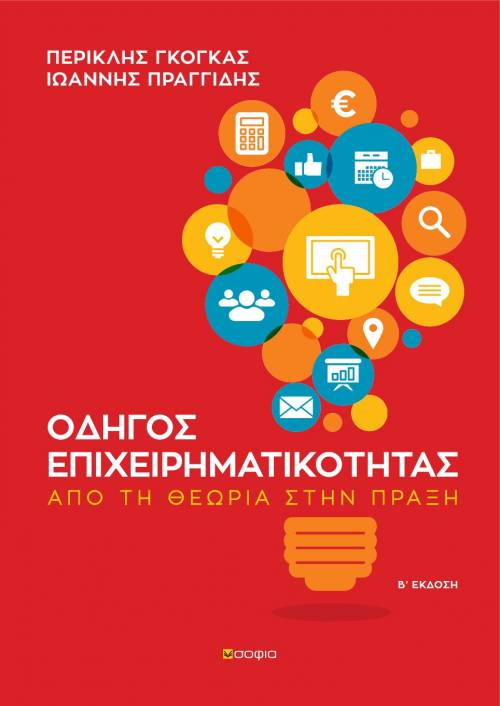 Στην ύλη περιλαμβάνονται και τα θέματα που καλύφθηκαν στις Διαλέξεις
ΌλοΚΕΦΑΛΑΙΟ 2 ΤΟ ΕΠΙΧΕΙΡΗΜΑΤΙΚΟ ΣΧΕΔΙΟ BUSINESS PLAN 31ΌλοΚΕΦΑΛΑΙΟ 3 ΠΗΓΕΣ ΧΡΗΜΑΤΟΔΟΤΗΣΗΣ 61ΌλοΚΕΦΑΛΑΙΟ 5 ΧΡΗΜΑΤΟΟΙΚΟΝΟΜΙΚΗ ΑΝΑΛΥΣΗ 101ΌλοΚΕΦΑΛΑΙΟ 6 ΑΝΑΛΥΣΗ SWOT 133ΌλοΚΕΦΑΛΑΙΟ 8 ΑΝΑΛΥΣΗ ΝΕΚΡΟΥ ΣΗΜΕΙΟΥ (BREAK EVEN POINT) 159